Western Australia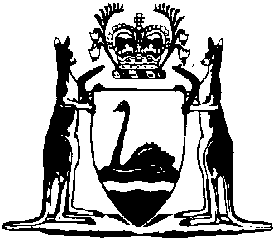 Employment Dispute Resolution Regulations 2008Compare between:[16 Mar 2012, 00-c0-01] and [01 Apr 2012, 00-d0-04]Western AustraliaEmployment Dispute Resolution Act 2008Industrial Relations Act 1979Employment Dispute Resolution Regulations 20081.	Citation		These regulations are the Employment Dispute Resolution Regulations 2008.2.	Commencement		These regulations come into operation as follows — 	(a)	regulations 1 and 2 — on the day on which these regulations are published in the Gazette;	(b)	the rest of the regulations — on the day on which the Employment Dispute Resolution Act 2008 comes into operation.	[Regulation 2 correction Gazette 5 Dec 2008 p. 5087.]3.	Terms used in these regulations	(1)	In these regulations — 	EDR Act means the Employment Dispute Resolution Act 2008;	Registrar has the meaning given in the IR Act section 7(1).	(2)	Words and expressions used in these regulations have the same respective meanings as in the EDR Act.4.	Meaning of “Commonwealth  agreement”		An AWA within the meaning  in the  is prescribed for the purposes of the definition of Commonwealth  agreement in the EDR Act section 35.	Practice and procedure: employment dispute referrals		If an employment dispute is referred to the IR Commission under the EDR Act Part 2 Division 2 — 	(a)	the referral is to be in a form approved in writing by the Chief Commissioner (see section 13(2) of the Act); and	(b)	unless otherwise specified in the referral agreement, the EDR Act or these regulations, the Industrial Relations Commission Regulations 2005 apply with such changes as are necessary as if the referral were an application under the IR Act; and	(c)	the forms set out in the Industrial Relations Commission Regulations 2005 are to be used, with such changes as are necessary, accordingly.6.	Appeals		The Industrial Relations Commission Regulations 2005 regulations 102 (except regulation 102(4) and (13)), 103 and 103A apply to an appeal under the EDR Act section 22.7.	Applications under the EDR Act section 27	(1)	An application to the IR Commission under the EDR Act section 27 is to be made in the form of Form 1 in Schedule 1.	(2)	The application, and any other documents that are to be filed or lodged in relation to the application, are to be filed or lodged in the office of the Registrar.	(3)	The Industrial Relations Commission Regulations 2005 regulations 4, 5 and 7(1), (2), (4) and (5) apply in relation to the application and related documents.8.	Register	(1)	The Registrar is to keep a register of the following — 	(a)	all requests for mediation proceedings under the EDR Act section 7;	(b)	all referrals of an employment dispute under the EDR Act section 13;	(c)	all applications under the EDR Act section 27 to have a dispute resolution process conducted.	(2)	The register may be in the form of a record or information stored by electronic means.9.	Allocation		The Registrar is to present each request, referral and application referred to in regulation 8(1) to the Chief Commissioner for allocation as soon as is practicable after it is lodged or filed with the Registrar.	[Regulation 9 correction Gazette 5 Dec 2008 p. 5087.]10.	Service		The Industrial Relations Commission Regulations 2005 regulations 24, 27 and 28 apply in relation to an application to the IR Commission under the EDR Act section 27 as if the application were filed in proceedings before the Commission.11.	Proceedings for enforcement		The Industrial Relations Commission Regulations 2005 regulation 60 applies for the purposes of enforcing a decision or direction under the EDR Act section 20 or 25(3).12.	Publication of notice of variation	(1)	If an order made under the EDR Act section 18(1)(a) (an EDR order) varies the operation of an existing award, order or industrial agreement under the IR Act, the Registrar must publish a notice of the variation — 	(a)	in the next available issue of the Western Australian Industrial Gazette published under the IR Act; and	(b)	in a newspaper circulating throughout the State or on an internet site maintained by the IR Commission.	(2)	The notice must specify — 	(a)	the award, order or industrial agreement that was varied; and	(b)	the parties to the EDR order; and	(c)	the date on which the EDR order was made.Schedule 1 — FormsForm 1[r. 7]Notes to Form 11.	Provide a brief description.  Attach schedule if necessary.2.	If more than 3 parties are involved attach a sheet identifying relevant details of each additional party.Notes1	This is a compilation of the Employment Dispute Resolution Regulations 2008.  The following table contains information about those regulations.Compilation tableEmployment Dispute Resolution Act 2008 s.27Western Australian Industrial Relations CommissionApplication No. ……... of 20….Employment Dispute Resolution Act 2008 s.27Western Australian Industrial Relations CommissionApplication No. ……... of 20….Employment Dispute Resolution Act 2008 s.27Western Australian Industrial Relations CommissionApplication No. ……... of 20….Application to conduct dispute resolution processApplication to conduct dispute resolution processApplication to conduct dispute resolution processApplication to conduct dispute resolution processApplicantNameApplicantContact personApplicantMailing addressApplicantTelephoneApplicantFaxApplicantEmail addressApplicationI apply to havea dispute resolution process conducted by the Commission under the Employment Dispute Resolution Act2008 section 27I apply to havea dispute resolution process conducted by the Commission under the Employment Dispute Resolution Act2008 section 27I apply to havea dispute resolution process conducted by the Commission under the Employment Dispute Resolution Act2008 section 27I apply to havea dispute resolution process conducted by the Commission under the Employment Dispute Resolution Act2008 section 27I apply to havea dispute resolution process conducted by the Commission under the Employment Dispute Resolution Act2008 section 27I apply to havea dispute resolution process conducted by the Commission under the Employment Dispute Resolution Act2008 section 27Matter in dispute1 Is the matter urgent?[Tick one box]	Yes	No	Yes	No	Yes	No	Yes	No	Yes	No	Yes	NoParties to the matter in dispute2Parties to the matter in dispute2Parties to the matter in dispute2Parties to the matter in dispute2Parties to the matter in dispute2Parties to the matter in dispute2Parties to the matter in dispute2Party 1Full nameParty 1Contact personParty 1Mailing addressParty 1TelephoneParty 1FaxParty 1Email addressParty 2Full nameParty 2Contact personParty 2Mailing addressParty 2TelephoneParty 2FaxParty 2Email addressParty 3Full nameParty 3Contact personParty 3Mailing addressParty 3TelephoneParty 3FaxParty 3Email addressName of relevant Commonwealth  agreementNumber (if applicable)Number (if applicable)Type of assistance sought from IR CommissionSignature of applicantDateCitationGazettalCommencementEmployment Dispute Resolution Regulations 200828 Nov 2008 p. 5019-26 (Printers correction 5 Dec 2008 p. 5087)r. 1 and 2: 28 Nov 2008 (see r. 2(a));
Regulations other than r. 1 and 2: 1 Dec 2008 (see r. 2(b) and Gazette 28 Nov 2008 p. 5029)Employment Dispute Resolution Amendment Regulations 201216 Mar 2012 p. 1250-11 2012 (see2(b) and Gazette 16 Mar2012 p. 1246)